Date: ____________School/City: ____________________________________
Your dreamLAB leader’s name: ______________________________________
PRINT CLEARLY; your Email __________________________________________________   Age ________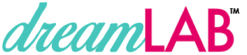 1. What is one thing that you were inspired by or loved learning during dreamLABs? 2. What did you not like or would improve in this program?Please honestly rate this program. This will help us revise and improve the program. Place a check in one box to rate each item 1-5:StronglyDisagreeDisagreeNeither agree nor disagreeAgreeStrongly Agree123451. Dream Big! I learned that girls with dreams become women with vision and if I want my big dreams to become a reality I need to be responsible for them. 2. Positive Friendships: I built positive friendships/relationships/connections and learned how to receive and give encouragement. 3. Greatness: I learned how to be empowered by listening to my greatness voice and not letting the smallness voice disempower or derail me. I learned that gossip, labels, negativity, judgments, circumstances and smallness don’t have to stop me and my goals.4. Acceptance: I learned I am worthy of big dreams and that I am responsible to build my self-esteem and confidence.  5. Responsibility: I improved my skills on how to work on a short and long term goals and that I’m responsibility for my goal setting and choices to make my goals a reality.6. Goal-setting: I understand how to make baby steps toward my goals. Baby steps are what move the train and If I have big dreams I need to focus on baby steps. 7. Leadership: I learned that I lead my life by my choices. I matter and can make
 a difference in the world with my gifts, talents and greatness. Leadership is an
 action not a title! 8. Self-Care: I learned the 5 Super Powers: Self Discipline, Self Esteem, Mastery of my mindset, Care for my mind, body and spirit and Image/personal reputation. 9. Giving: I learned that one person can make a difference and I learned what my ‘Tshirt’ would say. I’m in the go-givers club where small acts change the world.10. Planning: I learned to plan our work and work our plan. I had fun planning our community service project too. 11. Teamwork: I understand better how to work in a team and see how each person has a valuable role. It takes team work to make the dream work! 12. Completion: I didn’t quit, I finished! I used the skills I learned in dreamLAB to grow my leadership skills, make progress on my dreams and grow as a person.13. Program: I liked the structure of the meetings, the content and would participate in another dreamLAB.